Landsknecht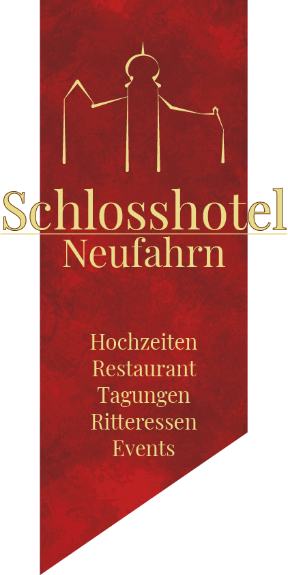 MenüBegruessung mit Met trunk im Kelche serviret***Brot mit vil guetGruibnschmalz und Obazdn, Gmuasestangal mit soß***Guet Supp´n von Erdepfi***Semmalpflanzerl***Ribbal, Haxen von Swine, Henner Haxerl, Erdepfi***Kas brettl mid traubnFalls Sie Änderungswünsche bezüglich der Menüs haben sprechen Sie uns gerne an!Ein vegetarisches Menü ist auch jederzeit möglich.Süffiges Hohenthanner Kellerbier vom Fass, Rot- oder Weißweinund alkoholfreie Getränke sind bereits im Preis enthalten.Sie können also davon genießen so viel Sie wollen!